Оздоровительные мероприятия ( кислородный коктейль)В рамках оздоровительных мероприятий на февраль 2019 г. включен  кислородный коктейль Кислородный коктейль – это напиток, насыщенный кислородом. На вид- это густая воздушная пенка с тысячами пузырьков, наполненных молекулами О2. Всего одна порция напитка заменяет часовую прогулку в сосновом бору. Механизм действия коктейля на организм прост. Сначала кислород поступает в желудочно – кишечный тракт, где быстро всасывается. Попадая в кровоток и лимфоток О2 разносится по всему организму. Прием кислородного коктейля способствует повышению сопротивляемости организма вирусам и инфекциям, усилению работоспособности, нормализации сна и артериального давления.В этом  году дети нашей группы «Солнышко» в первый раз попробовали кислородный коктейль. Ребятам он очень понравился на вкус. Они с желанием ходят в медицинский кабинет и с удовольствием едят ложками волшебные пузырьки. Мы надеемся, что это оздоровительное мероприятие укрепит здоровье наших ребят.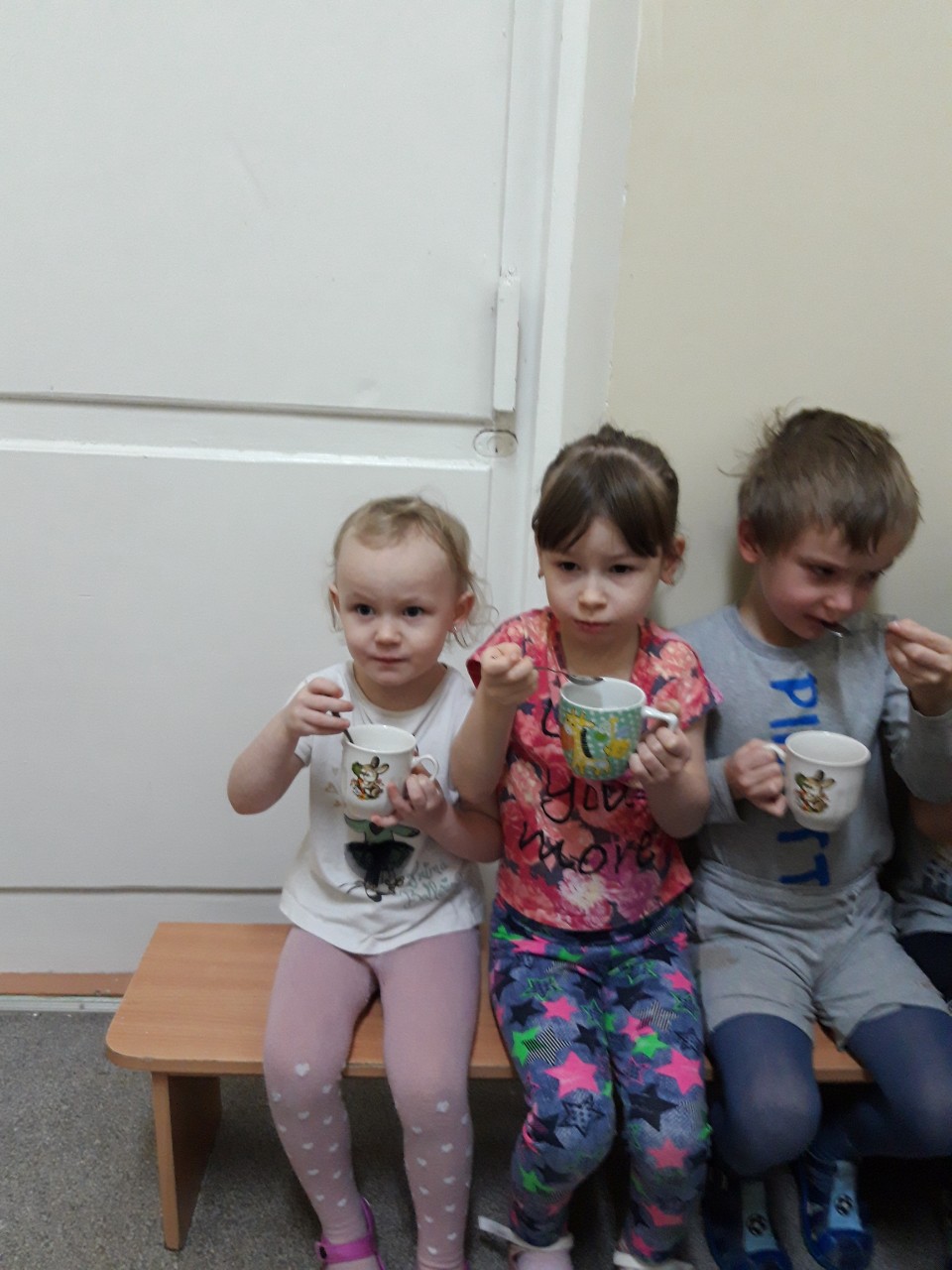 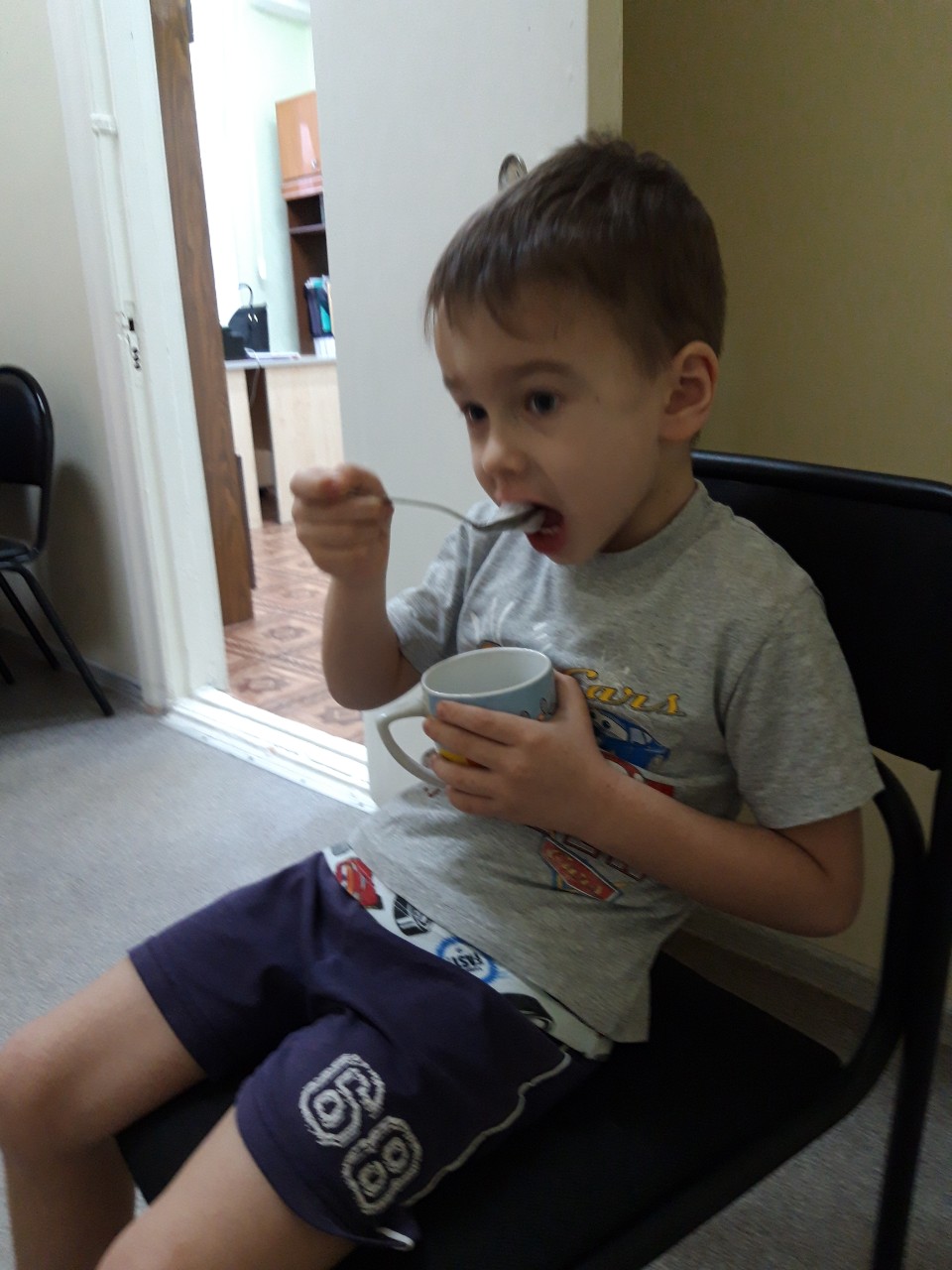 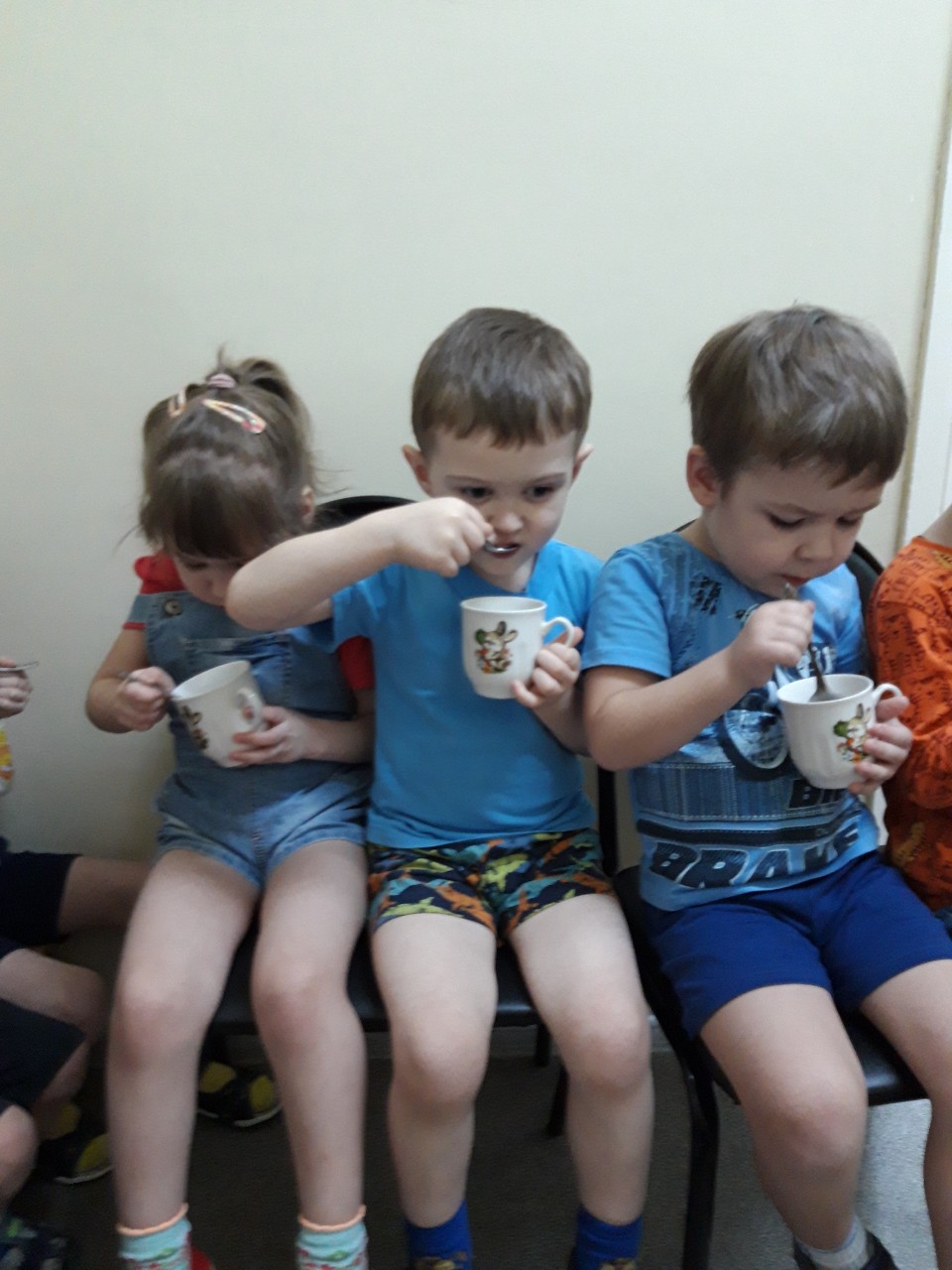 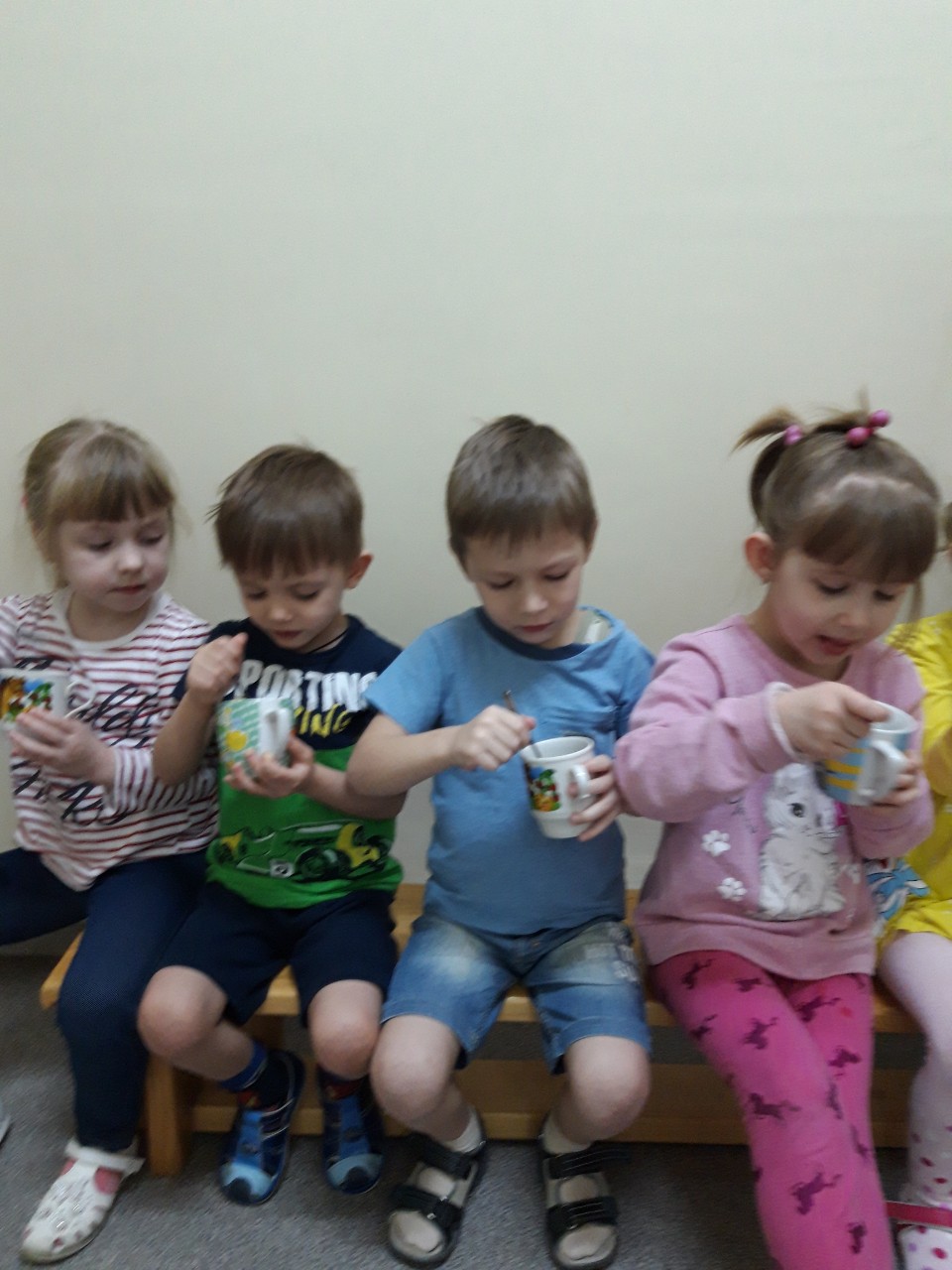 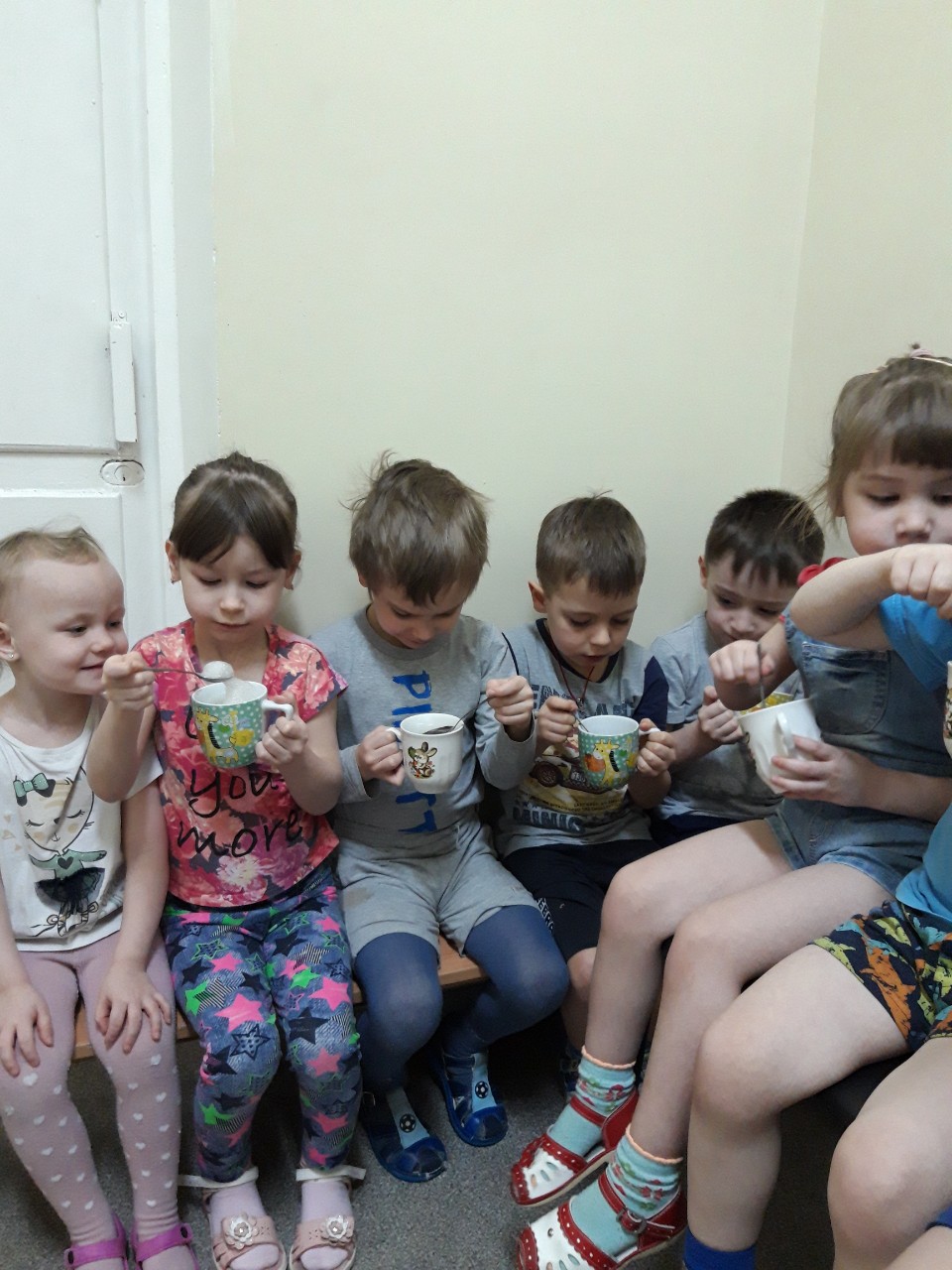 